Задание на 13  апреляТема: Физическое приложение определенного интегралаЗапищите в тетрадь лекцию по изучению нового материала и примеры.     Путь (перемещение)Предположим, что точка движется по прямой (по оси ОХ). Какой путь она пройдет за время t?Из физики известно, если V = const, то .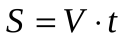 Если движение равноускоренное, то путь считают функцией времени S = s(t), тогда скорость в любой момент времени равна производной пути .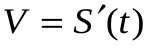 Скорость изменения скорости – это ускорение, , .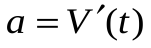 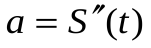 Обратная задача.Если известен закон изменения скорости, то путь S – это первообразная для V, т.е. , а  ускорение а – первообразная для V, т.е. .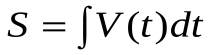 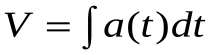 Вывод: Скорость и ускорение можно найти с помощью интеграла.Как найти перемещение точки за промежуток времени [t1 ; t2]?Если скорость точки постоянна и равна V, то перемещение вычисляется так:S = V(t2-t1)Пусть теперь это скорость меняется и задан закон этого изменения V=V(t).Известно, что Перемещение за промежуток времени [t1 ; t2] равно определенному интегралу:. 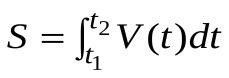 Если   - закон изменения ускорения, тогда скорость находится по формуле: 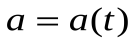 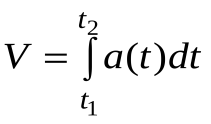 Пример1. Тело движется прямолинейно со скоростью v(t)=3t2+4t+1 (м/с). Найти путь, пройденный телом за первые 3с.Решение.Так как путь, пройденный за промежуток времени выражается интегралом, то (м)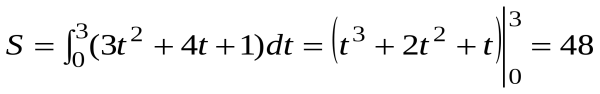 Пример 2. Скорость поезда, движущегося под уклон, задана уравнением v(t) = 15+0,2t. Вычислите длину уклона, если поезд прошел его за 15 секунд.Решение. Согласно формуле  имеем (м)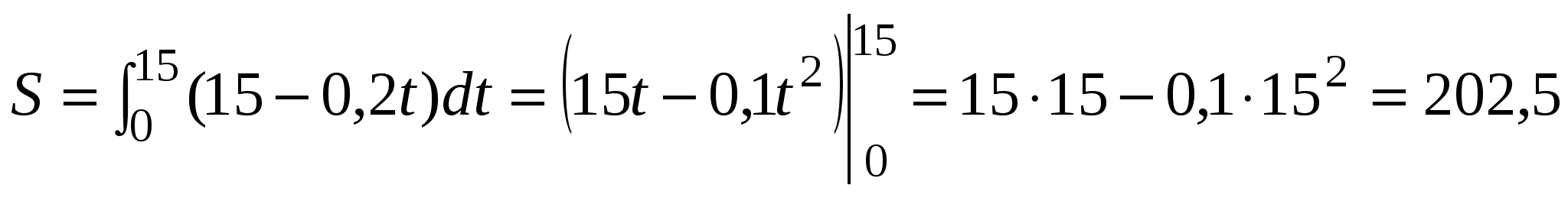 Пример 3. Поезд движется прямолинейно со скоростью  (м/с). Найти длину пути, пройденного поездом от начала движения до остановки.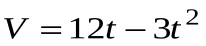 Решение. Скорость движения равно нулю в моменты начала движения и остановки. Найдем момент остановки, для чего решим уравнение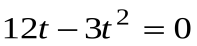 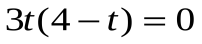 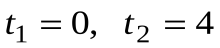 (м)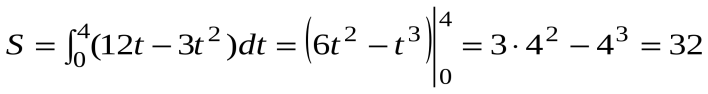 Пример 4. Скорость движения тела изменяется по закону м/с. Найти длину пути, пройденного телом за 3-ю секунду его движения.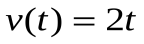 Решение. (м)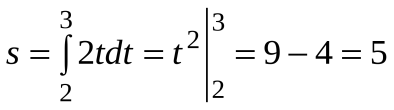 Пример 5. Тело брошено вертикально вверх со скоростью, которая изменяется по закону м/с. Найти наибольшую высоту подъема.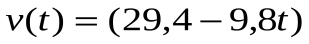 Решение: Найдем время, в течении которого тело поднималось вверх:  (в момент наибольшего подъема скорость равна нулю; (с). Поэтому  (м).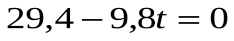 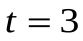 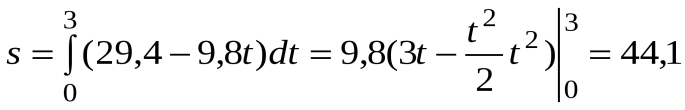 Задания для самостоятельной работыВариант 11. Скорость катера, движущегося прямолинейно, изменяется по закону . Ускорение катера в момент времени  равно …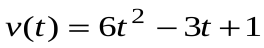 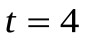 Варианты ответа:А) 85Б) 45В) 123Г) 108Вариант 21. Скорость пассажирского поезда, движущегося прямолинейно, изменяется по закону . Ускорение пассажирского поезда в момент времени  равно …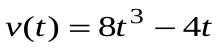 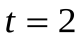 Варианты ответа:А) 92Б) 56В) 24Г) 88Задание на 18 апреляТема: приложения определенного интегралаЗадание: запишите в тетрадь лекцию с примерами применения определенного интеграла к решению физических 1. Работа переменной силыОпределенный интеграл широко применяется не только при вычислении различных геометрических величин, но и при решении ряда физических и технических задач. Так, например, известно, что работа , совершаемая переменной силой  на пути от точки до точки , вычисляется по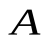 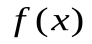 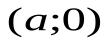 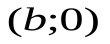 формуле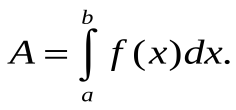 Пример.  Какую работу надо совершить, чтобы растянуть пружину на 0,05 м, если известно, что для ее растягивания на 0,01 м нужна сила в 1 ?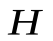 Решение:Согласно закону Гука сила , растягивающая или сжимающая пружину на м, пропорциональна этому растяжению или сжатию, т. е. , где коэффициент пропорциональности. Из условия задачи известно, что для растяжения пружины на 0,01м требуется сила  Поэтому , откуда следовательно, 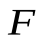 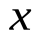 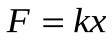 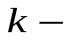 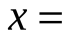 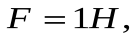 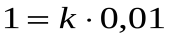 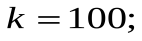 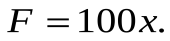 В задаче требуется найти работу, совершаемую при растяжении пружины на 0,05м из состояния покоя, поэтому переменная  изменяется от  до . Таким образом, подставив в формуле (2.2) , найдем искомую работу 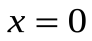 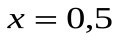 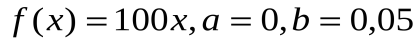 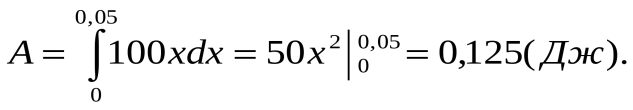 2. Вычислить силу давления воды на плотину, имеющую форму трапеции, у которой верхнее основание, совпадающее с поверхностью воды, имеет длину 10 м, нижнее основание 20 м, а высота 3 м.Решение: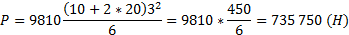 3.  Цилиндрический стакан наполнен ртутью. Вычислить силу давления ртути на боковую поверхность стакана, если его высота 0,1 м, а радиус основания 0,04 м. Плотность ртути равна 13600 кг/.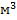 Решение:Вычислим площадь круглой полоски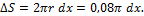 Элементарная сила давления составляет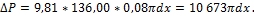 Следовательно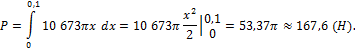 